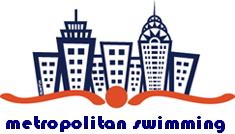 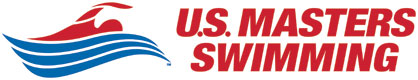 New York State Masters Swimming ChampionshipApril 4 - 5, 2020Hosted by Metropolitan Masters Swimming at the Nassau County Aquatic CenterSanctioned by the Metropolitan LMSC for USMS, Inc. Sanction # 060-S002FACILITY	Ten (10) lane 25-yard pool. Swimmers will compete in ten (10) lanes; electronic timing system, wedge foot starting blocks and alpha scoreboard display.   NO DIVING permitted during warm-up except in designated one-way sprint lane(s).ELIGIBILITY	Open to all USMS-registered swimmers age 18 and older.  A legible copy of your current 2020 USMS registration card MUST be included with fully executed meet entry form.SCHEDULE	Warm-Up: Saturday: 8:00 AM (distance events) 9: AM Start; Events 5 thru 24: Warm-up: 12:00 PM Meet Starts: 1:00 PM. Sunday: Events 25 thru 44, Warm -up:10:00 AM, 11:AM startENTRY TIMES	Enter YARD times for all events.  Swimmers are permitted to enter a maximum of five (5) individual events per dayEVENT SEEDING	Events will be contested in heats, slowest to fastest.  All events will be pre-seeded except for the 400 IM and 500 Free, the1650 will be seeded fast to slow. Individual event heat sheets will be distributed prior to warm-up time and e-mailed to all entrants.AWARDS	Will be awarded for all 1st to 3rd place finishers in each category. Giveaways to all registered swimmers.ENTRY FEES	$40.00 meet entry fee and $5. Per event are NON-REFUNDABLE. ENTRY DEADLINE 	On-line entry deadline, via Club Assistant, is midnight Eastern Time on Wednesday, April 1, 2020. Only OVETS entries acceptable online.	 https://www.clubassistant.com/club/meet_information.cfm?c=1356&smid=12848Paper/mailed entries must be RECEIVED (not postmarked) by 6:00PM on Saturday March 28, 2020.  You are urged to mail your entry at LEAST five (5) business days before deadline and bring a COPY of your entry form with you to the meet.  No telephone, fax, electronic or late entries will be accepted.  Fill in all contact information to enable us to reach you if entry limit has been exceeded or to resolve a discrepancy.  Entry problems that cannot be resolved prior to the entry deadline will be returned.MAIL TO	 LMSC Treasurer 247 Adams Road Hewlett Harbor NY 11557QUESTIONS	Direct inquiries to Bob Kolonkowski rpk248@netzero.com DIRECTIONS	From East & West on the North Shore: Take the Grand Center Parkway/Northern State Parkway to Meadowbrook Parkway SOUTH to Exit M3 Stewart Avenue.  Stay in LEFT exit ramp lane and then turn RIGHT at stop sign at end of exit ramp.  Turn LEFT at first traffic light heading EAST on Stewart Avenue.  At the end of Stewart Avenue, do NOT enter Eisenhower Park.  Instead, turn RIGHT driving SOUTH on Merrick Avenue.  First traffic light is Charles Lindbergh Boulevard.  At SECOND traffic light, turn LEFT into pool parking lot #1AFrom East & West on the South Shore: Take the Southern State Parkway to Meadowbrook Parkway NORTH to Exit M5 Hempstead Turnpike EAST.  Immediately move over to LEFT turn lanes and turn LEFT at first traffic light.  Drive NORTH on Merrick Avenue alongside Eisenhower Park.  Pas the first parking lot and Safety Town.  At second Park entrance (Aquatic Center sign is posted at entrance), turn RIGHT at traffic light into pool parking lot.  Saturday & Sunday, April 4 - 5, 2020SCY New York State Championship Masters MeetINDIVIDUAL EVENT ENTRY FORMEnter YARD times for all events.  You are permitted to enter a maximum of five (5) individual event per day.  Pleaseprint neatly and clearly.  Fill in all contact information should we need to reach you to resolve a discrepancy.Include a legible copy of your 2020 USMS registration card and the $40.00 meet entry fee payment and $5. per events entered.Warm-up: 12:00 PM    Meet Start: 1:00 PM	Saturday’s events							Sunday’s eventsEvent	Entry Time	 	Event	Entry Time1.	Mixed 1650 Y Free	_______________		25.   800 Mixed Free Relay	_______________2.	Mixed 400 Y IM	_______________		26. Women 400 Medley Relay 	_______________3.	Women 800 Free Relay	_______________		27. Men 400 Medley Relay	_______________4.	Men 800 Free Relay	_______________		28. Women 200 Free	_______________5.	Women 100 Free	_______________		29. Men 200 Free	_______________6.	Men 100 Free	_______________		30. Women 100 IM	_______________7.	Women 200 Butterfly	_______________		31. Men 100 IM 	_______________8.	Men 200 Butterfly 	_______________		32. Mixed 400 Medley Relay 	_______________9.	Mixed 400 Free Relay	_______________		33. Mixed 200 Free Relay	_______________	10.  Mixed 200 Medley Relay	_______________ 		34. Women 50 Back	_______________	11. Women 50 Breast	_______________		35. Men 50 Back	_______________	12  Men 50 Breast	_______________		36. Women 100 Breast	_______________	13. Women 200 IM	_______________		37. Men 100 Breast	_______________	14. Men 200 IM	_______________		38. Women 50 Free	_______________	15. Women 500 Free	_______________		39. Men 50 Free	_______________	16. Men 500 Free	_______________		40. Women 200 Back	_______________	17. Women 100 Back	_______________		41. Men 200 Back	_______________	18. Men 100 Back	_______________		42. Women 100 Butterfly	_______________	19. Women 200 Breast	_______________		43. Men 100 Butterfly	_______________	20. Men 200 Breast	_______________		44. Women 400 Free Relay	_______________	21. Women 50 Butterfly	_______________		45. Men 400 Free Relay	_______________	22. Men 50 Butterfy	_______________		46. Women 200 Medley Relay	_______________	23.Women 200 Free Relay	_______________		47. Men 200 Medley Relay	_______________	24. Men 200 Free Relay	_______________Paper entrys must be RECEIVED by 6:00PM on Saturday, March 28, 2020.  • Enclose a legible copy of your 2020 USMS registration card. Check or money order payable to Metropolitan Swimming Mail to: LMSC Treasurer 247 Adams Road Hewlett Harbor NY 11557LIABILITY RELEASE: “I, undersigned participant, intending to be legally bound, hereby certify that I am physically fit and have not been otherwise informed by a physician. I acknowledge that I am aware of all risks inherent in Masters Swimming (training and competition), including possible permanent disability or death, and agree to assume all of those risks. AS A CONDITION OF MY PARTICIPATION IN THE MASTERS SWIMMING PROGRAM OR ANY ACTIVITIES INCIDENT THERETO, I HEARBY WAIVE ANY AND ALL RIGHTS TO CLAIMS FOR LOSS OR DAMAGES, INCLUDING ALL CLAIMS FOR LOSS OR DAMAGES CAUSED BY THE NEGLIGENCE, ACTIVE OR PASSIVE, OF THE FOLLOWING: UNITED STATES MASTERS SWIMMING INC., THE LOCAL MASTERS SWIMMING COMMITTEES, THE CLUB HOST FACILITIES, MEET SPONSORS, MEET COMMITTEES, OR ANY INDIVIDUALS OFFICIATING AT THE MEETS OR SUPERVISING SUCH ACTIVITIES. In addition, I agree to abide by and be governed by the rules of USMS.”SIGNATURE________________________________________________________      DATE ________PRINT NAME _____________________________________________________     GENDER (circle one)    M     FDATE OF BIRTH _____/______/_____	AGE ______ (as of 4/5/20)	CLUB __________________________DAY TEL (_______) _________-__________________   EVE TEL (_______) _________-__________________ EMAIL ADDRESS___________________________________________________________________________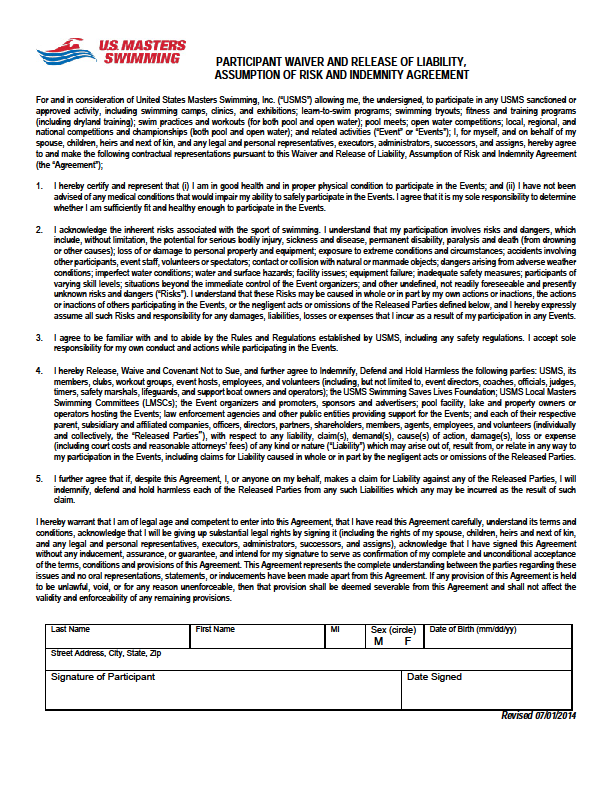 